РЕПУБЛИКА СЕВЕРНА МАКЕДОНИЈА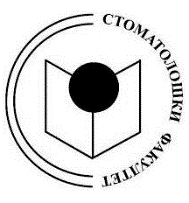 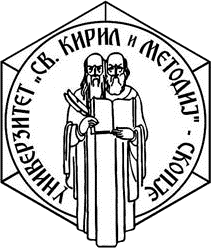 УНИВЕРЗИТЕТ „СВ. КИРИЛ И МЕТОДИЈ“ ВО СКОПЈЕ                          СТОМАТОЛОШКИ ФАКУЛТЕТ – СКОПЈЕИЗВЕСТУВАЊЕИспитот по предметот  Општа хирургија закажана за 16. 06. 2022 година наместо во амфитеатар 1-Стоматлошки факултет  ќе се одржи во амфитеатарот на хирургија со почеток од 11:00 часотСЛУЖБА ЗА СТУДЕНТСКИ ПРАШАЊА